MAYOR'S CHRISTMAS CARD COMPETITION!Please use the space to the left to draw your design for the Christmas card and then send it in to address below before the 30 November 2023:Mayor of Salisbury Christmas Card Competition The GuildhallSalisbury SP1 1JHOr email it to mayor@salisburycitycouncil.gov.ukPlease fill out the form on the reverse of this page before sending.Good luck! 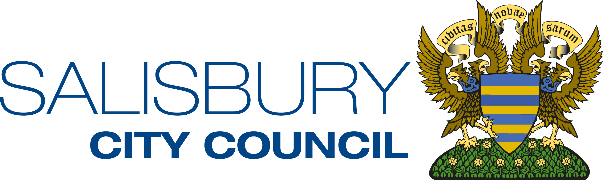 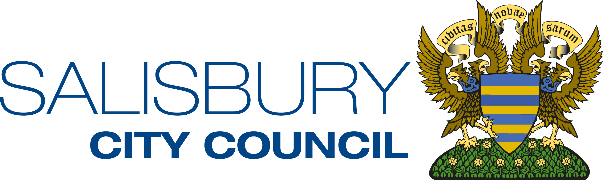 